LISTING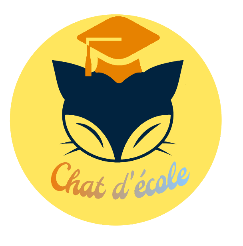 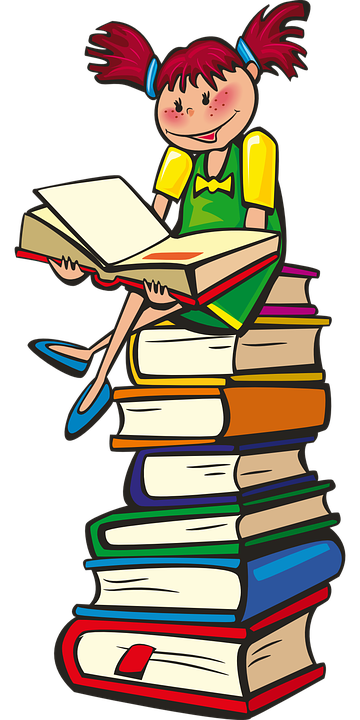 ANNIVERSAIRESInfos à propos des élèves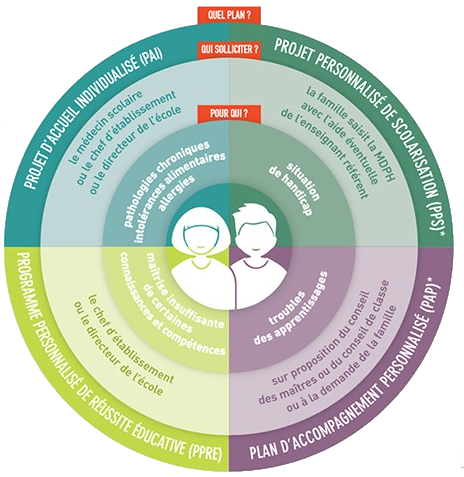 